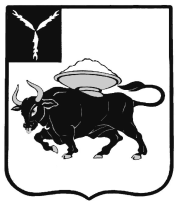 МУНИЦИПАЛЬНОЕ ОБРАЗОВАНИЕ ГОРОД ЭНГЕЛЬСЭНГЕЛЬССКОГО МУНИЦИПАЛЬНОГО РАЙОНАСАРАТОВСКОЙ ОБЛАСТИЭНГЕЛЬССКИЙ ГОРОДСКОЙ СОВЕТ ДЕПУТАТОВРЕШЕНИЕот 23 июня 2020 года						№ 178/37-02Тридцать седьмое (совместное) заседаниеО мерах поддержки субъектов малого и среднего предпринимательства на территории муниципального образования город Энгельс Энгельсского муниципального района Саратовской областиВ связи с угрозой распространения коронавирусной инфекции (COVID-19), на основании Федерального закона «Об общих принципах организации местного самоуправления в Российской Федерации», Федерального закона «О защите населения и территорий от чрезвычайных ситуаций природного и техногенного характера», Федерального закона «О санитарно-эпидемиологическом благополучии населения», в соответствии с предписаниями Главного государственного врача по Саратовской области от 25 марта 2020 года № 1, от 26 марта 2020 № 2, постановлением Правительства Саратовской области от 26 марта 2020 года № 208-П «О введении ограничительных мероприятий в связи с угрозой распространения коронавирусной инфекции (COVID-19)», руководствуясь Уставом муниципального образования город Энгельс Энгельсского муниципального района Саратовской области,Энгельсский городской Совет депутатовРЕШИЛ:Установить право субъектов малого и среднего предпринимательства, имеющих разрешения на размещение нестационарного торгового объекта в местах, предусмотренных Схемой размещения нестационарных торговых объектов на территории муниципального образования город Энгельс Энгельсского муниципального района Саратовской области, срок действия которых истек после введения на территории Энгельсского муниципального района режима повышенной готовности в связи с угрозой распространения новой коронавирусной инфекции (COVID-19), продолжать осуществление деятельности без получения новых разрешений на размещение нестационарного торгового объекта до отмены режима повышенной готовности на территории Энгельсского муниципального района.Рекомендовать администрации Энгельсского муниципального района (ее органам, уполномоченным на ведение реестра нестационарных торговых объектов) обеспечить внесение сведений о продлении действия разрешений, предусмотренных пунктом 1 настоящего Решения, в реестр нестационарных торговых объектов. Установить, что в случае внесения сведений о продлении действия разрешения на размещение нестационарного торгового объекта в реестр разрешений нестационарных торговых объектов внесение изменений в разрешение на бумажном носителе не требуется.Настоящее Решение подлежит официальному опубликованию.Настоящее Решение вступает в силу со дня его официального опубликования. Контроль за исполнением настоящего Решения возложить на Комиссию по бюджетно-финансовым и экономическим вопросам, налогам, собственности и предпринимательству.Глава муниципальногообразования город Энгельс                                                  	С.Е. Горевский